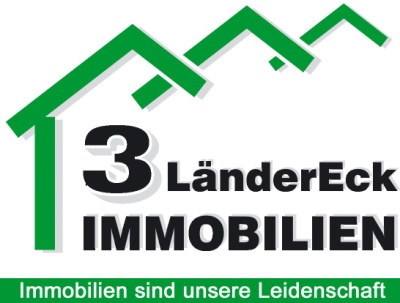 Großzügiges, Ladenlokal in 1A Lage im Zentrum von Herborn zu vermietenBestens geeignet für Einzelhandel & Handwerk Exposé : 01001019Mietpreis : 1.400 €Gewerbefläche: ca. 150m²Lage: Beste Lage im Zentrum von Herborn  Objektbeschreibung:Das angebotene Ladenlokal befindet sich in einer 1A Lage und liegt in einer verkehrsberuhigten Zone die an die Fußgängerzone angrenzt und besteht aus einer großen Verkaufsfläche. Die ca. 150m² Gewerbefläche bietet genügend Platz und ist für jegliche Nutzung des Einzelhandels bestens geeignet. Von einer gastronomischen Nutzung ist jedoch abzusehen. Sonstiges:Direkt vor dem Objekt befinden sich fünf kostenfreie, städtische Parkplätze. Hinter dem Objekt befindet sich 3 weitere Parkplätze, welche auf Wunsch für je 30,00 € zusätzlich angemietet werden können. Desweiteren befindet sich jedoch hinter dem Objekt noch ein angrenzender, öffentlicher Parkplatz mit ca. 70 PKW-Stellplätzen. Die Stadt Herborn bietet sämtliche Einrichtungen des täglichen Bedarfs. Die Innenstadt, sowie das Einkaufszentrum „Eitzenhöfer“ und das Rathaus sind in wenigen Minuten zu Fuß erreichbar. Die Fahrzeit zur Autobahnauffahrt A 45 in Richtung Frankfurt beträgt ca.  7-8 Fahrminuten.Die Fahrzeit nach Dillenburg beträgt ca. 12 Minuten. Provision: 3 Monatskaltmieten zzgl. MwSt.  